Планування виконання програми, як експеримент, на житлових масивах з низьким показником соціально-економічного, культурного та екологічного становища:№Назва заходуМісце проведенняДата, часЗалучення до співпраці1Інформування мешканців за темою проекту: «Сталий розвиток м.Дніпро»(початок проекту10.06.2017)ж.м.Західний,ж.м.Придніпровськж.м. Північний, з 10.06.2017 до 20.06.2017Міське ГУ НП Дніпропетровської області, місцеві та районі органи самоуправління2Захід присвячений відзначенню Дня Конституції та Дня прапору України ж.м.Придніпровськж.м. Північний,ж.м.Західний, 28.06.2017, з 11:00 до 13:0028.06.2017, з 14:00 до 16:0028.06.2017, з 17:00 до 19:00Міське ГУ НП Дніпропетровської області, Дитячі хореографічні та вокальні колективи, місцеві та районні органи самоуправління3Перегляд відеофільму за тематикою згуртування населенняж.м.Західний,ж.м.Придніпровськж.м. Північний,07.07.2017, з 20:00 до 22:0008.07.2017, з 20:00 до 22:0009.07.2017,з 20:00 до 22:00Міське ГУ НП Дніпропетровської області, місцеві та районі органи самоуправління4Екологічна акція «Підтримуємо природу»ж.м.Придніпровськ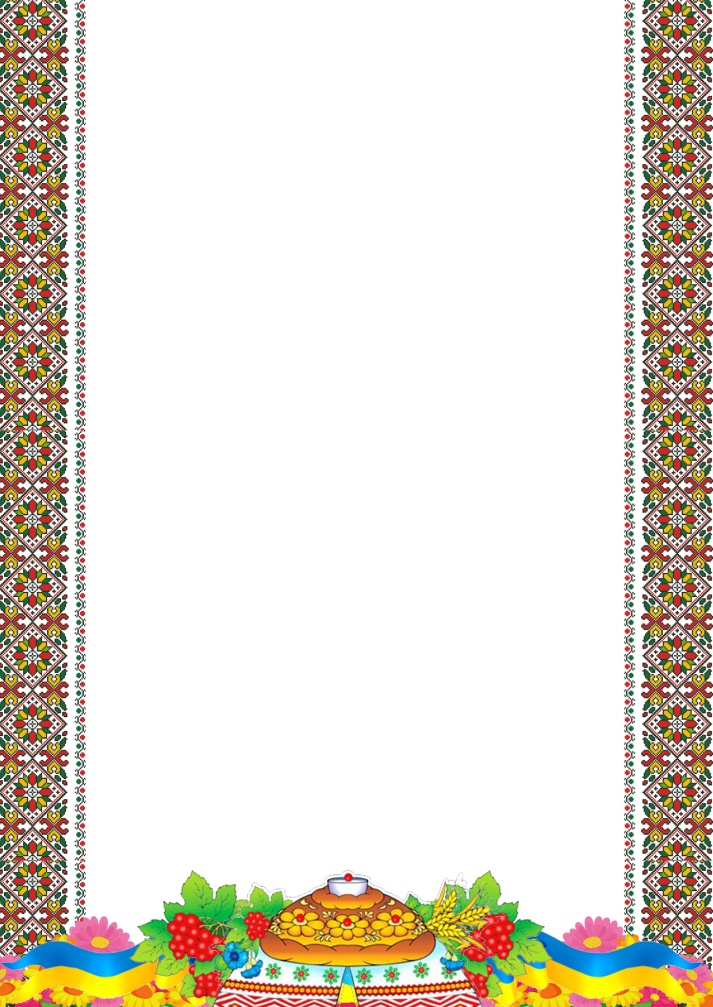 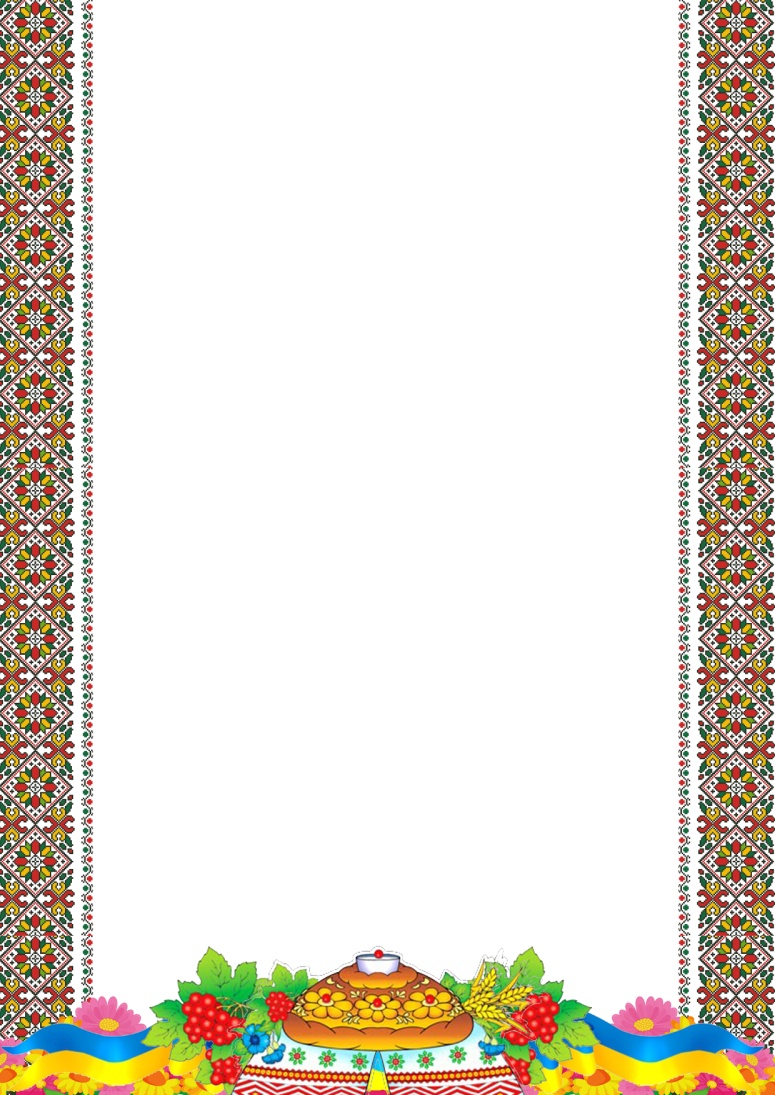 ж.м. Північний,ж.м.Західний,15.07.2017 з 9:00 до 12:0015.07.2017 з 15:00 до 18:0016.07.2017, з 9:00 до 12:00Міське ГУ НП Дніпропетровської області, місцеві та районі органи самоуправління5Перегляд відеофільму за тематикою згуртування населенняж.м.Західний,ж.м.Придніпровськж.м. Північний,21.07.2017, з 20:00 до 22:0022.07.2017, з 20:00 до 22:0023.07.2017,з 20:00 до 22:00Міське ГУ НП Дніпропетровської області, місцеві та районі органи самоуправління6Захід присвячений відзначенню Дня Незалежності України ж.м.Придніпровськж.м. Північний,ж.м.Західний, 24.08.2017, з 11:00 до 13:0024.08.2017, з 14:00 до 16:0024.08.2017, з 17:00 до 19:00Міське ГУ НП Дніпропетровської області, Дитячі хореографічні та вокальні колективи, місцеві та районні органи самоуправління7Захід присвячений відзначенню Дня Української армії ж.м.Придніпровськж.м. Північний, ж.м.Західний, 14.10.2017, з 9:00 до 11:0014.10.2017, з 12:00 до 14:0014.10.2017, з 15:00 до 17:00Міське ГУ НП Дніпропетровської області, Дитячі хореографічні та вокальні колективи, місцеві та районі органи самоуправління8Екологічна акція «Листя – як багаття»ж.м.Західний, ж.м.Придніпровськж.м. Північний,28.10.2017, з 9:00 до 12:0029.10.2017, з 9:00 до 12:0029.10.2017, з 13:00 до 16:00Міське ГУ НП Дніпропетровської області, місцеві та районі органи самоуправління9Екологічна акція «Пташині годівнички»ж.м.Західний, ж.м.Придніпровськж.м. Північний,25.11.2017, з 9:00 до 12:0025.11.2017, з 13:00 до 16:0026.11.2017, з 9:00 до 12:00Міське ГУ НП Дніпропетровської області, місцеві та районі органи самоуправління10Відкриття Новорічних ялинок мікрорайонівж.м.Західний,ж.м.Придніпровськж.м. Північний,24.12.201723.12.201722.12.2017Міське ГУ НП Дніпропетровської області, Дитячі хореографічні та вокальні колективи, місцеві та районні органи самоуправління11Колядки, щедрівки та різдво Христове!ж.м.Західний,ж.м.Придніпровськж.м. Північний,06.01.2018,07.01.2018,13.07.2018Міське ГУ НП Дніпропетровської області, Дитячі хореографічні та вокальні колективи, місцеві та районні органи самоуправління12Інформування мешканців щодо результатів проекту: «Сталий розвиток м.Дніпро»(закінчення проекту 15.01.2018) ж.м.Західний,ж.м.Придніпровськж.м. Північний, з 15.12.2017 до 15.01.2018Міське ГУ НП Дніпропетровської області, місцеві та районі органи самоуправління